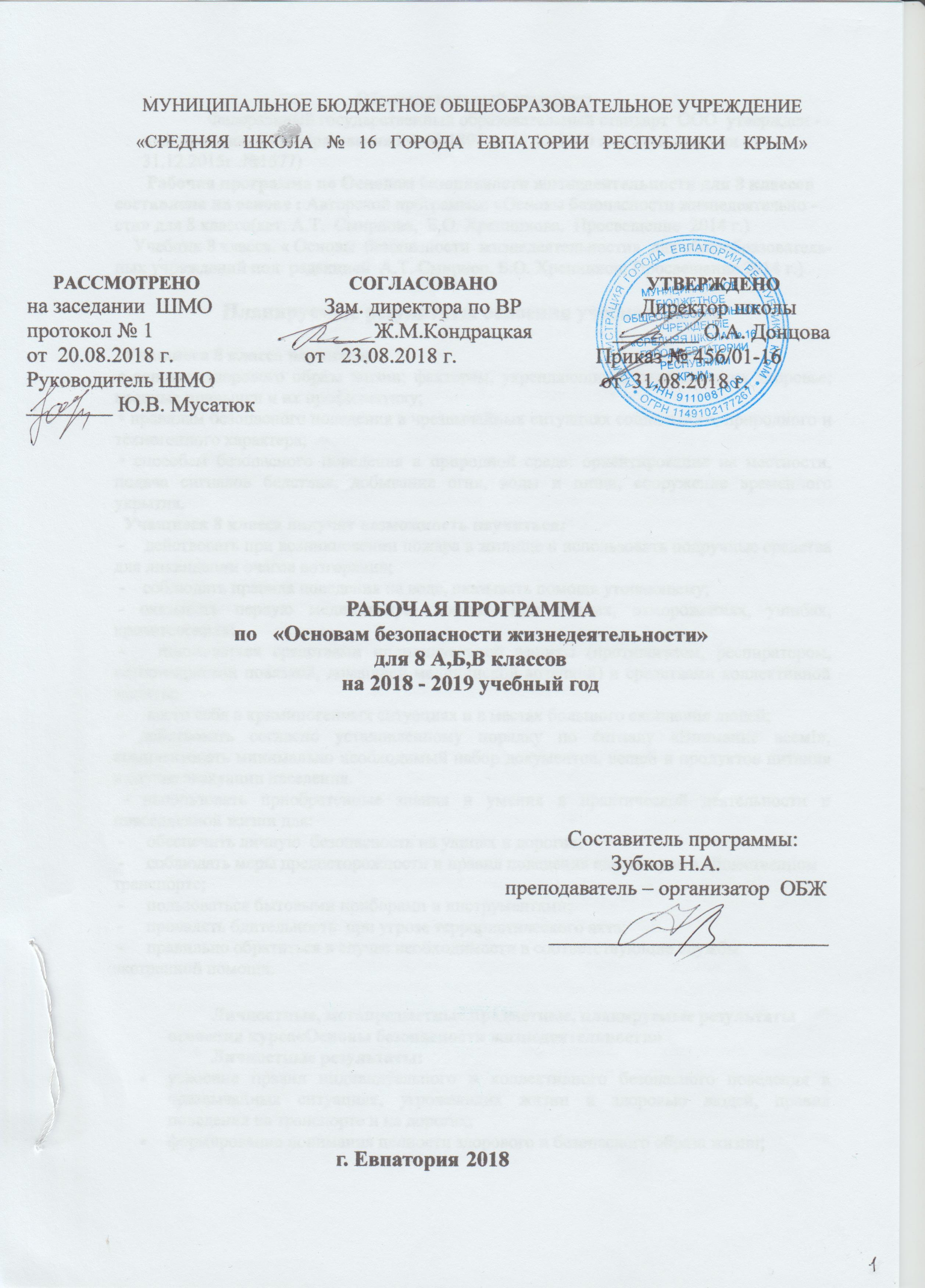 МУНИЦИПАЛЬНОЕ БЮДЖЕТНОЕ ОБЩЕОБРАЗОВАТЕЛЬНОЕ УЧРЕЖДЕНИЕ «СРЕДНЯЯ   ШКОЛА   №   16   ГОРОДА   ЕВПАТОРИИ   РЕСПУБЛИКИ    КРЫМ»РАБОЧАЯ ПРОГРАММА по  курсу  «Основы безопасности жизнедеятельности»для 8А,Б,В классов на 2018 - 2019 учебный год                                                                                            Составитель  программы:                                                                                Зубков Н.А.                                                                               преподаватель – организатор  ОБЖ              ----------------------------                                       г. Евпатория 2018Образовательный стандарт:              Федеральный государственный образовательный стандарт  ООО  утвержденный приказом Минобразования РФ № 1897 от 17.12.2010 г. (с изменениями от 31.12.2015г .№1577)       Рабочая программа по Основам безопасности жизнедеятельности для 8 классов составлена на основе : Авторской программы: «Основы безопасности жизнедеятельно -сти» для 8 класса(авт. А.Т.  Смирнова,  Б.О. Хренникова.  Просвещение  2014 г.)    Учебник 8 класса. « Основы  безопасности  жизнедеятельности»  для общеобразователь- ных учреждений под  редакцией  А.Т. Смирнов, Б.О. Хренников; Просвещение.2014 г.)Планируемые результаты освоения учебного курса Учащиеся 8 класса научатся:• основам здорового образа жизни; факторам, укрепляющих и разрушающих здоровье; вредные привычки и их профилактику; • правилам безопасного поведения в чрезвычайных ситуациях социального, природного и техногенного характера;• способам безопасного поведения в природной среде: ориентирование на местности, подача сигналов бедствия, добывание огня, воды и пищи, сооружение временного укрытия. Учащиеся 8 класса получат возможность научиться:-    действовать при возникновении пожара в жилище и использовать подручные средства для ликвидации очагов возгорания;-    соблюдать правила поведения на воде, оказывать помощь утопающему; - оказывать первую медицинскую помощь при ожогах, отморожениях, ушибах, кровотечениях;-   пользоваться средствами индивидуальной защиты (противогазом, респиратором, ватно-марлевой повязкой, домашней медицинской аптечкой) и средствами коллективной защиты;-     вести себя в криминогенных ситуациях и в местах большого скопления людей;- действовать согласно установленному порядку по сигналу «Внимание всем!», комплектовать минимально необходимый набор документов, вещей и продуктов питания в случае эвакуации населения.  - использовать приобретенные знания и умения в практической деятельности и повседневной жизни :-     обеспечить личную  безопасность на улицах и дорогах;-     соблюдать меры предосторожности и правил поведения пассажиров в общественном транспорте;-     пользоваться бытовыми приборами и инструментами;-     проявлять бдительность  при угрозе террористического акта;-     правильно обратиться в случае необходимости в соответствующие службы экстренной помощи.Личностные,  метапредметные, предметные, планируемые результаты   освоения курса«Основы безопасности жизнедеятельности»Личностные результаты:усвоение правил индивидуального и коллективного безопасного поведения в чрезвычайных ситуациях, угрожающих жизни и здоровью людей, правил поведения на транспорте и на дорогах;формирование понимания ценности здорового и безопасного образа жизни;усвоение гуманистических, демократических и традиционных ценностей многонационального российского общества; воспитание чувства ответственности и долга перед Родиной;формирование ответственного отношения к учению, готовности и способности, обучающихся к саморазвитию и самообразованию на основе мотивации к обучению и познанию, осознанному выбору и построению дальнейшей индивидуальной траектории образования на базе ориентировки в мире профессий и профессиональных интересов;формирование целостного мировоззрения, соответствующего современному уровню развития науки и общественной практике, учитывающего социальное, культурное, языковое, духовное многообразие современного мира;формирование готовности и способности вести диалог с другими людьми и достигать в нём взаимопонимания;освоение социальных норм, правил поведения, ролей и форм социальной жизни в группах и сообществах, включая взрослые и социальные сообщества;развитие правового мышления и компетентности в решении моральных проблем на основе личностного выбора, формирование нравственных чувств и нравственного поведения, осознанного и ответственного отношения к собственным поступкам;формирование коммуникативной компетентности в общении и сотрудничестве со сверстниками, старшими и младшими в процессе образовательной, общественно полезной, учебно-исследовательской, творческой и других видов деятельности;формирование основ экологической культуры на основе признания ценности жизни во всех её проявлениях и необходимости ответственного, бережного отношения к окружающей среде;осознание значения семьи в жизни человека и общества, принятие ценности семейной жизни, уважительное и заботливое отношение к членам своей семьи;формирование антиэкстремистского мышления и антитеррористического поведения, потребностей соблюдать нормы здорового образа жизни, осознанно выполнять правила безопасности жизнедеятельности.Метапредметные результаты:умение самостоятельно определять цели своего обучения, ставить и формулировать для себя новые задачи в учёбе и познавательной деятельности, развивать мотивы и интересы своей познавательной деятельности;умение самостоятельно планировать пути достижения целей защищённости, в том числе альтернативные осознанно выбирать наиболее эффективные способы решения учебных и познавательных задач;умение соотносить свои действия с планируемыми результатами курса, осуществлять контроль своей деятельности в процессе достижения результата, определять способы действий в опасных и чрезвычайных ситуациях в рамках  предложенных условий и требований, корректировать свои действия в соответствии с изменяющейся ситуацией;умение оценивать правильность выполнения учебной задачи в области безопасности жизнедеятельности, собственные возможности её решения;владение основами самоконтроля, самооценки, принятия решений и осуществления осознанного выбора в учебной и познавательной деятельности;умение определять понятия, создавать обобщения, устанавливать аналоги, классифицировать, самостоятельно выбирать основания и критерии (например, для классификации опасных и чрезвычайных ситуаций, видов террористической и  экстремистской деятельности), устанавливать причинно-следственные связи, строить логическое рассуждение, умозаключение (индуктивное, дедуктивное и по аналогии) и делать выводы;умение создавать, применять и преобразовывать знаки и символы, модели и схемы для решения учебных и познавательных задач:умение организовывать учебное сотрудничество и совместную деятельность с учителем и сверстниками; работать индивидуально и в группе: находить общее решение и разрешать конфликты на основе согласования позиций и учёта интересов; формулировать, аргументировать и отстаивать своё мнение;формирование и развитие компетентности в области использования информационно-коммуникационных технологий;освоение приёмов действий в опасных и чрезвычайных ситуациях природного, техногенного и социального характера, в том числе оказание первой помощи пострадавшим;формирование умений взаимодействовать с окружающими, выполнять различные социальные роли во время и при ликвидации последствий чрезвычайных ситуаций.Предметные результаты:формирование современной культуры безопасности жизнедеятельности на основе понимания необходимости защиты личности, общества и государства посредством осознания значимости безопасного поведения в условиях чрезвычайных ситуаций природного, техногенного и социального характера;формирование убеждения в необходимости безопасного и здорового образа жизни;понимание личной и общественной значимости современной культуры безопасности жизнедеятельности;понимание роли государства и действующего законодательства в обеспечении национальной безопасности и защиты населения от опасных и чрезвычайных ситуаций природного, техногенного и социального характера, в том числе от экстремизма и терроризма;формирование установки на здоровый образ жизни, исключающий употребление алкоголя, наркотиков, курение и нанесение иного вреда здоровью;понимание необходимости  сохранения природы и окружающей среды для полноценной жизни человека;знание основных опасных и чрезвычайных ситуаций природного, техногенного и социального характера, включая экстремизм и терроризм, и их последствия для личности, общества и государства;знание и умение применять правила безопасного поведения в условиях опасных и чрезвычайных ситуаций;умение оказать первую помощь пострадавшим;умение предвидеть возникновение опасных ситуаций по характерным признакам их проявления, а также на основе информации, получаемой из различных источников;умение принимать обоснованные решения в конкретной опасной ситуации для минимизации последствий с учётом реально складывающейся обстановки и индивидуальных возможностей.                 Планируемые результаты:Умение самостоятельно и мотивированно организовывать свою познавательную деятельность (от постановки цели до получения и оценки результата)Использование элементов причинно-следственного и структурно-функционального анализаПоиск нужной информации по заданной теме в источниках различного типаОсвоение знаний о безопасном поведении человека в опасных и чрезвычайных ситуациях природного, техногенного и социального характера; о здоровье и здоровом образе жизни; о государственной системе защиты населения от опасных и чрезвычайных ситуаций.Воспитание ответственного отношения к окружающей природной среде; к личному здоровью, как индивидуальной, так и общественной ценности; к безопасности личности, общества и государстваОвладение умениями: предвидеть возникновение опасных и чрезвычайных ситуаций по характерным признакам их появления, а также из анализа специальной информации, получаемой из различных источников; принимать обоснованные решения и план своих действий в конкретной опасной ситуации, с учетом реальной обстановки и своих возможностей.Содержание учебного курса                                                              8 классТема 1. Пожарная безопасность. – 3 часа- Пожары в жилых и общественных зданиях, их причины и последствия.- Профилактика пожаров в повседневной жизни и организация защиты населения.- Права, обязанности и ответственность граждан в области пожарной безопасности.  Обеспечение личной безопасности при пожарах. Тема 2. Безопасность на дорогах. – 3 часа- Причины дорожно-транспортных происшествий и травматизма людей. - Организация дорожного движения, обязанности пешеходов и пассажиров. - Велосипедист – водитель транспортного средства. Тема 3. Безопасность на водоемах. - 2 часа- Безопасность поведения на водоёмах в различных условиях. Безопасный отдых на водоёмах  - Оказание помощи терпящим бедствие на водеТема 4. Экология и безопасность. – 2 часа- Загрязнение окружающей природной среды и здоровье человека.  - Правила безопасного поведения при неблагоприятной экологической обстановке.Тема 5. Чрезвычайные ситуации техногенного характера и защита населения. – 9 часов- Классификация чрезвычайных ситуаций техногенного характера. - Аварии на радиационно-опасных объектах и их возможные последствия.- Обеспечение радиационной безопасности населения.- Аварии на химически опасных объектах и их возможные последствия.- Обеспечение химической защиты населения.- Пожары и взрывы на взрывоопасных объектах и их возможные последствия.- Обеспечение защиты населения от последствий аварий на взрывопожарных объектах.- Аварии на гидротехнических сооружениях и их последствия.- Обеспечение защиты населения от последствий аварий на гидротехнических объектах.Тема 6. Организация защиты населения от чрезвычайных ситуаций техногенного характера. – 3часа- Организация оповещения населения о ЧС техногенного характера.- Эвакуация населения.- Мероприятия по инженерной защите населения от ЧС техногенного характера.Тема 7. Здоровый образ жизни и его составляющие. – 8 часов- Общие понятия о здоровье как основной ценности человека.- Индивидуальное здоровье человека, его физическая, духовная и социальная сущность.- Репродуктивное здоровье – составляющая здоровья человека и общества.- Здоровый образ жизни как необходимое условие сохранения и укрепления здоровья человека и общества.- Здоровый образ жизни и профилактика основных неинфекционных заболеваний.- Вредные привычки и их влияние на здоровье.- Профилактика вредных привычек.- Здоровый образ жизни и безопасность жизнедеятельности. Тема 8. Первая медицинская помощь при неотложных состояниях. – 4 часа- Первая медицинская помощь и её значение.- Первая медицинская помощь при отравлениях химически опасными веществами.- Первая медицинская помощь при травмах.- Первая медицинская помощь при утоплении.  Тематическое планирование 8 классКалендарно-тематическое планирование 8-А,Б,В классовПаспортконтрольно-оценочных средствпо основам безопасности жизнедеятельности в 8 классеКритерии оценивания учащихся по курсу «Основы безопасной жизнедеятельности»8 классПримерные нормы оценок знаний и умений учащихся по устному опросу:Оценка «5» ставится, если учащийся:полностью освоил учебный материал;умеет изложить его своими словами;самостоятельно подтверждает ответ конкретными примерами;правильно и обстоятельно отвечает на дополнительные вопросы учителя.Оценка «4» ставится, если учащийся:в основном усвоил учебный материал, допускает незначительные ошибки при его изложении своими словами;подтверждает ответ конкретными примерами;правильно отвечает на дополнительные вопросы учителя.Оценка «3» ставится, если учащийся:не усвоил существенную часть учебного материала;допускает значительные ошибки при его изложении своими словами;затрудняется подтвердить ответ конкретными примерами;слабо отвечает на дополнительные вопросы.Оценка «2» ставится, если учащийся:почти не усвоил учебный материал;не может изложить его своими словами;не может подтвердить ответ конкретными примерами;не отвечает на большую часть дополнительных вопросов учителя. Оценка «1» ставится, если учащийся: не выполнил или отказался.Оценивание теста учащихся производится по следующей системе:Оценка «5» - получают учащиеся, справившиеся с работой 100 - 90 %;Оценка «4» - ставится в том случае, если верные ответы составляют 80 % от общего количества;Оценка «3» - соответствует работа, содержащая 50 – 70 % правильных ответов.Оценка «2» - работа содержащая менее 50% правильных ответов.Оценка «1» - работа не выполнена или отказался.Проверка и оценка практической работы учащихся:Оценка «5» - работа выполнена в заданное время, самостоятельно, с соблюдением технологической последовательности, качественно и творчески; Оценка «4» - работа выполнена в заданное время, самостоятельно, с соблюдением технологической последовательности, при выполнении отдельных операций допущены небольшие отклонения; общий вид изделия аккуратный; Оценка «3» - работа выполнена в заданное время, самостоятельно, с нарушением технологической последовательности, отдельные операции выполнены с отклонением от образца (если не было установки); изделие оформлено небрежно или не закончено в срок; Оценка «2» – ученик самостоятельно не справился с работой, технологическая последовательность нарушена, при выполнении операций допущены большие отклонения, изделие оформлено небрежно и имеет незавершенный вид.Оценка «1» - ученик не выполнил или отказался. Контрольные нормативыпо курсу Основы безопасности жизнедеятельностиМАТЕРИАЛЬНО – ТЕХНИЧЕСКОЕ ОБЕСПЕЧЕНИЕКурса «Основы безопасности жизнедеятельности»8 классПеречень учебного оборудования для практических занятий по предмету            «Основы безопасной жизнедеятельности»УМК  	В 2018-2019 уч.г. рекомендуется использовать следующее программно - методическое сопровождение:Учебные пособия по ОБЖ (интернет ресурс)Основная литератураШкольный учебник для 8 класса «Основы безопасности жизнедеятельности» (Смирнов А.Т. Хренников Б.О. под общей редакцией Смирнова А.Т. Москва. Издательство «Просвещение», 2012 г.). УМК под редакцией А.Т. Смирнова дополняют методические и справочные издания издательства «Просвещение»: Смирнов А.Т., Хренников Б.О. и др. Основы безопасности жизнедеятельности. Справочник для учащихся. 5-11кл. Основы безопасности жизнедеятельности. 5-9 классы. Поурочные Смирнов А.Т., Хренников Б.О. разработки. Пособие для учителей и методистов. Дурнев Р.А. Формирование основ культуры безопасности жизнедеятельности учащихся. 5-11 классы: Методическое пособие. - М.: Дрофа, 2008. - 156 с. Евлахов В.М. Методика проведения занятий в общеобразовательных учреждениях: Методическое пособие. - М.: Дрофа, 2009. - 272 с. - (Библиотека учителя). Евлахов В.М. Раздаточные материалы по основам безопасности жизнедеятельности. 5-9 классы. - М.: Дрофа, 2006. - 112 с. «Безопасность дорожного движения» для основной школы (под общей редакцией Смирнова А.Т.), который дополняет учебно-методический комплект «Основы безопасности жизнедеятельности». Латчук В.Н. Основы безопасности жизнедеятельности. Терроризм и безопасность человека. 5-11 классы: Учебно-методическое пособие. - 3-е изд., стер. - М.: Дрофа, 2006. - 76 с. - (библиотека учителя). Латчук В.Н. Правильные ответы на вопросы учебника С.Н. Вангородского, М.И. Кузнецова, В.Н. Латчука  и др. «Основы безопасности жизнедеятельности. 8 класс». - М.: Дрофа, 2007. - 170 с. - (Готовые домашние задания).        12.Сайты с информационными материалами: www.scienceport.ru, www.antiterror.ru, www.smi-antiterror.ru, «Безопасность наших школ» (http:/www.schoolsave.ru).       13.Стратегия национальной безопасности РФ до .       145.Уголовный кодекс РФ.     Рассмотрено  на заседании ШМОпротокол № 1от  20.08.2018 г.Руководитель ШМО________ Ю.В. МусатюкСогласованоЗам. директора по ВР   ______Ж.М.Кондрацкая  от 23.08.2018 г.Утверждено  Директор школы   ________ О.А. Донцова     Приказ № 456/01-16      от 31.08.2018 г.№ раздела и темНаименование разделов и темУчебные часыI/11. Пожарная безопасность3I/22. Безопасность на дорогах3I/33. Безопасность на водоемах2I/44. Экология и безопасность2II/55. Чрезвычайные ситуации техногенного характера и их последствия9II/66. Организация защиты населения от чрезвычайных ситуаций техногенного характера3III/77. Основы здорового образа жизни8III/88. Основы медицинских знаний и оказание первой медицинской помощи4Итого:34№ урока п/п№ урока п/пДатаДатаНаименование раздела, темы урокапланфакт.планфакт.Наименование раздела, темы урокаРаздел-1.Основы комплексной безопасности 10чРаздел-1.Основы комплексной безопасности 10чРаздел-1.Основы комплексной безопасности 10чРаздел-1.Основы комплексной безопасности 10чРаздел-1.Основы комплексной безопасности 10чТема 1. Пожарная безопасность - 3чТема 1. Пожарная безопасность - 3чТема 1. Пожарная безопасность - 3чТема 1. Пожарная безопасность - 3чТема 1. Пожарная безопасность - 3ч1. 03.09.Пожары в жилых и общественных зданиях, их причины и последствия2.10.09.Профилактика пожаров в повседневной жизни и организация защиты населения3. 17.09.Права, обязанности и ответственность граждан в области пожарной безопасности. Обеспечение личной безопасности при пожарахТема 2.Безопасность на дорогах-3чТема 2.Безопасность на дорогах-3чТема 2.Безопасность на дорогах-3чТема 2.Безопасность на дорогах-3чТема 2.Безопасность на дорогах-3ч4.24.09.Причины дорожно-транспортных происшествий и травматизма людей5.01.10Организация дорожного движения, обязанности пешеходов и пассажиров6.08.10.Велосипедист - водитель транспортного средстваТема 3.Безопасность на водоемах-2чТема 3.Безопасность на водоемах-2чТема 3.Безопасность на водоемах-2чТема 3.Безопасность на водоемах-2чТема 3.Безопасность на водоемах-2ч7.15.10.Безопасное поведение на водоемах в различных условиях. Безопасный отдых на водоемах8.22.10.Оказание помощи терпящим бедствие на водеТема 4.Экология и безопасность-2чТема 4.Экология и безопасность-2чТема 4.Экология и безопасность-2чТема 4.Экология и безопасность-2чТема 4.Экология и безопасность-2ч9.12.11.Загрязнение окружающей среды и здоровье человека10.19.11.Правила безопасного поведения при неблагоприятной экологической обстановкеPаздел-2.Защита населения Российской Федерации от чрезвычайных ситуаций-12чPаздел-2.Защита населения Российской Федерации от чрезвычайных ситуаций-12чPаздел-2.Защита населения Российской Федерации от чрезвычайных ситуаций-12чPаздел-2.Защита населения Российской Федерации от чрезвычайных ситуаций-12чPаздел-2.Защита населения Российской Федерации от чрезвычайных ситуаций-12чТема 5.Чрезвычайные ситуации техногенного характера и защита населения-9 чТема 5.Чрезвычайные ситуации техногенного характера и защита населения-9 чТема 5.Чрезвычайные ситуации техногенного характера и защита населения-9 чТема 5.Чрезвычайные ситуации техногенного характера и защита населения-9 чТема 5.Чрезвычайные ситуации техногенного характера и защита населения-9 ч11.26.11.Классификация чрезвычайных ситуаций техногенного характера12.03.12.Аварии на радиационно- опасных объектах и их возможные последствия13.10.12.Обеспечение радиационной безопасности населения14.17.12.Аварии на химически опасных объектах и их возможные последствия15.24.12.Обеспечение химической защиты населения16.Пожары и взрывы на взрывоопасных объектах и их возможные последствия.17.Обеспечение защиты населения от последствий аварий на взрывопожароопасных объектах18.Аварии на гидротехнических сооружениях и их последствия19.Обеспечение защиты населения от последствий аварий на гидротехнических сооруженияхТема 6.Организация защиты населения от чрезвычайных ситуаций техногенного характера - 3чТема 6.Организация защиты населения от чрезвычайных ситуаций техногенного характера - 3чТема 6.Организация защиты населения от чрезвычайных ситуаций техногенного характера - 3чТема 6.Организация защиты населения от чрезвычайных ситуаций техногенного характера - 3чТема 6.Организация защиты населения от чрезвычайных ситуаций техногенного характера - 3ч20.Организация оповещения населения о чрезвычайных ситуациях техногенного характера21.Эвакуация населения22.Мероприятия по инженерной защите населения от чрезвычайных ситуаций техногенного характераPаздел-3.Основы здорового образа жизни-12чPаздел-3.Основы здорового образа жизни-12чPаздел-3.Основы здорового образа жизни-12чPаздел-3.Основы здорового образа жизни-12чPаздел-3.Основы здорового образа жизни-12чТема 7.Здоровый образ жизни и его составляющие-8чТема 7.Здоровый образ жизни и его составляющие-8чТема 7.Здоровый образ жизни и его составляющие-8чТема 7.Здоровый образ жизни и его составляющие-8чТема 7.Здоровый образ жизни и его составляющие-8ч23.Общие понятия о здоровье как основной ценности человека24.Индивидуальное здоровье человека, его физическая, духовная и социальная сущность25.Репродуктивное здоровье -составляющая здоровья человека и общества26.Здоровый образ жизни как необходимое условие сохранения и укрепления здоровья человека и общества27.Здоровый образ жизни и профилактика основных неинфекционных заболеваний28.Вредные привычки и их влияние на здоровье29.Профилактика вредных привычек30.Здоровый образ жизни и безопасность жизнедеятельностиТема 8.Первая медицинская помощь при неотложных состояниях-4чТема 8.Первая медицинская помощь при неотложных состояниях-4чТема 8.Первая медицинская помощь при неотложных состояниях-4чТема 8.Первая медицинская помощь при неотложных состояниях-4чТема 8.Первая медицинская помощь при неотложных состояниях-4ч31.Первая медицинская помощь пострадавшим и ее значение32..Первая медицинская помощь при отравлениях химически опасными веществами33.Первая медицинская помощь при травмах34.Первая медицинская помощь при утопленииИтого: 34 часаИтого: 34 часаИтого: 34 часаИтого: 34 часаИтого: 34 часа№п/пКонтролируемые разделы (темы) дисциплины*Наименование оценочного средства1.Безопасность на дорогах.тест    2.Безопасность на водоёмах.тест3.Экология и безопасность.тест4.Чрезвычайные ситуации техногенного характера и их возможные поседствия.тест5.Обеспечение безопасности на взрывопожарных объектах.тест6.Обеспечение безопасности населения при ЧС.тест7.Здоровый образ жизни.тест8.Основы медицинских знаний и оказание первой помощи.Контрольная работа№п/пНаименование нормативаУсловия выполнения  нормативаЕдин. измер.«5»«4»«3»    1Выносливость. Бег 3000 мПроводится на любой местности. Форма одежды спортивная.Мин. Сек.12.4513.1014.00    2Сила. Подтягивание.Выполняется из виса на прямых руках хватом сверху. При подтягивании подбородок должен быть выше перекладины.Кол. раз    11    9      6    3 Быстрота. Бег 100 мФорма спортивная. Старт низкий.Сек. 14.5 15.6   16.2    4Челночный бег 10х10Выполняется в спорт.зале.              Форма спортивная.Сек.    28    29    31    5Метание гранаты  Ф-1 700гр.   Выполняется с места или с разбега в коридор шир. 10 мМетры    40    35    32    6Неполная разборка автомата КалашниковаАвтомат на столе. По команде приступает к разборке.Сек.    13    14    17    7Сборка автомата КалашниковаСборка производится в обратной последовательности. По командеСек.    23    25    30    81-ое упражнение по стрельбе из пневм. винтовкиЦель –спортивн. с кругами миш. «П». Расстояние до цели 10м, 5м. Кол-во пул 6(3+3)шт. Время не огран. Положение сидя с руки.Очки    22    16    12    9Надевание противогаза      ГП-5Противогаз находится в походном положении. Надевается по команде «Газы». Каждая ошибка минус один баллСек.     8    9    10    10Надевание противогаза на поражённого.Обучаемый в противогазе нахо- дится около поражённого со стороны головы. По команде одевает противогаз на поражённого.Сек.    15    16     17    11Надевание распиратора     Р-2Распираторы находятся в по-ходном положении. По команде «Распиратор надеть» выполняется норматив.Сек.    8    9    10   12Надевание ОЗК «Плащ в рукова» и противогаз.Средства защиты в походном положении. По команде «Плащ в рукава, чулки, перчатки надеть» «Газы».    Выполняются в  последовательности команд.Мин. Сек.  3.30  4.00  4.30   13Надевается ОЗК в виде накидки и противогаза. По команде  «Химическая тревога» Надевают противогаз, плащ в виде накидки.Сек.   40    45    55Наименование объектов и средств материально-технического оснащенияНеобходимое количествоНеобходимое количествоНаименование объектов и средств материально-технического оснащенияОсновная школаПримечание1.Библиотечный фонд (книгопечатная продукция)1.Библиотечный фонд (книгопечатная продукция)1.Библиотечный фонд (книгопечатная продукция)1.1.Федеральный государственный стандарт основного общего образования1.2.Примерные программы основного общего образования. Основы безопасности жизнедеятельности.ДСтандарт по Курсу Основы безопасности жизнедеятельности, примерные программы, авторские рабочие программы входят в состав обязательного программно-методического обеспечения кабинета по Основам безопасности жизнедеятельности.(стрелкового тира)1.3.Основы безопасности жизнедеятельности. Рабочие программы.  Предметная линия учебников Смирнова А.Т., Хренникова Б.О.  5-11 классы ДУчебные программы,  учебная  литература.1.4.Научно-популярная и художественная литература по военно-патриотическому воспитанию.ДВ составе библиотечного фонда школы                                                   2. Экранно - звуковые пособия                                                   2. Экранно - звуковые пособия                                                   2. Экранно - звуковые пособия2.1.Видеозаписи, видеоролики к основным разделам и темам предмета «Основы безопасной жизнедеятельности»2.2.Аудиозаписи ДДВ личном пользовании учителя ОБЖ.  Для проведения обучения правил обращения с оружием, действиям при ЧС, шанцевым инструментом, приборами разведки и ведения наблюдения, разучиванию  гимнастических комплексов,  проведения военно-патриотических  праздников и соревнований.                                                3. Технические средства обучения                                                3. Технические средства обучения                                                3. Технические средства обучения3.1.Компьютер.                                  3.2. Телевизор3.3 DVD плеер                      Д   Д - демонстрационный экземпляр (1 экз.)                                             Д - демонстрационный экземпляр (1 экз.)                                             Д - демонстрационный экземпляр (1 экз.)                                                                                         4. Кабинет №2 (ОБЖ), стрелковый тир                                               4. Кабинет №2 (ОБЖ), стрелковый тир                                               4. Кабинет №2 (ОБЖ), стрелковый тир4.1. Кабинет №2 ОБЖ4.2. Стрелковый тир4.3. Средства доврачебной помощи                                     4.4.ИнвентарнаяДДДДРабочие столы, шкафы, стулья, книжные полки, компьютер, телевизор, DVD плеер, стенды по предмету обучения.                               Стенды, мишени, информационная доска.Аптечка медицинская.            Шкафы, стеллажи для хранения инвентаря.                                          5. Пришкольный стадион (площадки)                                          5. Пришкольный стадион (площадки)                                          5. Пришкольный стадион (площадки)5.1.Сектор для прыжков 5.2. Легкоатлетические беговые дорожки  5.3. Гимнастические площадки из металлоконструкций5.4. Сектор для метания гранатДДД               ДРаздел программы ОборудованиеОборудованиеРаздел программы Примерный перечень необходимого оборудованияНеобходимый минимум для проведения занятийДля занятий по гражданской обороне                            Стенды, плакаты, противогазы, ОЗК, приборы химической разведки.По программе обучения. ОЗК- 10 комп. , противогаз ГП-5 - 20 шт., ВПХР-1, ДП-5В- 1 шт., ДП-22-1, макет противогаза ГП-5 1шт, макет противогаза ИП-46 1 шт. Для занятий по огневой подготовкеСтенды, плакаты, учебные автоматы Калашникова, учебные патроны, пневматические винтовки и пульки к ним.По программе обучения. АКМ (учебный)-2шт, пневматическая винтовка ТОЗ-8 3шт, учебные мага- зины с патронами 2шт, мишени «П». Для занятий по тактической подготовкеСтенды, плакаты, учебные пособия, макеты учебных автоматов, макеты ручных гранат, малые сапёрные лопаты.По программе обучения. Макеты автоматов 16шт, Макеты ручных гранат 2штмакеты противотанковых мин - ТД-62М 1шт., ТД-62Д 1 шт.Для занятий по медицинской подготовкеСтенды, плакаты, аптечка медицинская, перевязочный материал, медоборудование.По программе обучения, аптечка 2шт., перевязочный материал бинт- 6 шт., прибор для измерения давления 1 шт., АИ-2 2шт.Для занятий по противопожарной подготовкеСтенды, плакаты, огнетушитель.По программе обучения. Огнетушитель ОУ-2 1шт.КлассПрограммаУчебникПримечание8   классПрограмма общеобразовательных  учреждений. «Основы безопасности жизнедеятельности». Основная школа.5-11кл.        (автор.А.Т. Смирнов,  Б.О. Хренников Просвещение.2012 г.)   Основы безопасности жизнедеятельности. 8 классПредметная линия учебников                        А.Т. Смирнова,Б.О Хренникова5-11 кл. (Просвещение 2014г.)  8   классРабочие программы «Основы безопасности жизнедеятельности». 8, 10-11классы.( авт. А.Т.Смирнова, Б.О.Хренникова.         Просвещение..2012г.)Пособие для учителей общеобразовательных учреждений.2012г. Название сайтаЭлектронный адресСовет безопасности РФhttp://www.scrf.gov.ruМЧС Россииhttp://www.emercom.gov.ruМинистерство здравоохранения РФhttp://www.minzdrav-rf.ruМинистерство обороны РФhttp://www.mil.ruМинистерство образования и науки РФhttp://mon.gov.ru/Федеральный российский общеобразовательный порталhttp://www.school.edu.ruФедеральный портал «Российское образование»http://www.edu.ruЭнциклопедия безопасностиhttp://www.opasno.netЛичная безопасностьhttp://personal-safety.redut-7.ruПортал Всероссийской олимпиады школьниковhttp://rusolymp.ru/Образовательные ресурсы Интернета – Безопасность жизнедеятельностиhttp://www.alleng.ru/edu/saf.htmБезопасность и выживание в экстремальных ситуацияхhttp:// www.hardtime.ru